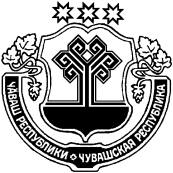 О внесении изменений в решение Собрания депутатов Красночетайского района от 26.12.2017 № 04 «Об утверждении состава Общественного совета муниципального образования Красночетайского района Чувашской Республики»Собрание депутатов Красночетайского района Чувашской Республики решило:Внести в решение Собрания депутатов Красночетайского района от 26.12.2017 № 04 «Об утверждении состава Общественного совета муниципального образования Красночетайского района Чувашской Республики» следующее изменение:- пункт 2 части 1 изложить в следующей редакции:«2) Спиридонова Зоя Сергеевна -  активист с. Баймашкино Акчикасинского сельского поселения, член Совета ветеранов, 1956 года рождения;»2. Настоящее решение подлежит опубликованию в информационном издании «Вестник Красночетайского района».Глава Красночетайского района –Председатель Собрания депутатовКрасночетайского района                                                                               А.Ю. СтепановЧĂВАШ РЕСПУБЛИКИХĔРЛĔ ЧУТАЙ РАЙОНĔНДЕПУТАТСЕН ПуХăВĕЧУВАШСКАЯ РЕСПУБЛИКА СОБРАНИЕ ДЕПУТАТОВ КРАСНОЧЕТАЙСКОГО РАЙОНАЙЫШĂНУ                23.08.2018    04 №Хĕрлĕ Чутай салиРЕШЕНИЕ 23.08.2018 №  04   с. Красные Четаи